BCH ĐOÀN TP. HỒ CHÍ MINH			        ĐOÀN TNCS HỒ CHÍ MINH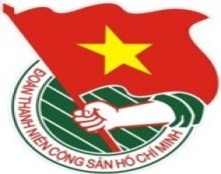 	***		TUẦN LỄ	          TP. Hồ Chí Minh, ngày 14 tháng 10 năm 2017	42/2017LỊCH LÀM VIỆC CỦA BAN THƯỜNG VỤ THÀNH ĐOÀN(Từ 16-10-2017 đến 22-10-2017)Trọng tâm:Hội nghị góp ý dự thảo sửa đổi Điều lệ Đoàn Khóa X trong các khu vực, đối tượngChương trình “Vinh danh thủ khoa” năm 2017* Lịch làm việc thay thư mời trong nội bộ cơ quan Thành Đoàn.Lưu ý: Các đơn vị có thể download lịch công tác tuần tại website Thành Đoàn  (www.thanhdoan.hochiminhcity.gov.vn) vào sáng thứ 7 hàng tuần.	TL. BAN THƯỜNG VỤ THÀNH ĐOÀN	CHÁNH VĂN PHÒNG	(đã ký)	Trần Thu HàNGÀYGIỜNỘI DUNG - THÀNH PHẦNĐỊA ĐIỂMTHỨ HAI16-1008g00Hội nghị cán bộ thành phố thông báo nhanh kết quả Hội nghị lần thứ sáu Ban Chấp hành Trung ương Đảng khóa XII (TP: đ/c H.Sơn, Q.Sơn, T. Liễu)HTTP08g30  Dự Lễ khai giảng năm học 2017 - 2018 Trường Cao đẳng Kinh tế TP. Hồ Chí Minh (TP: đ/c P. Thảo, K.Tuyền)HT B5, Trường CĐ Kinh tế TP. HCM10g30Dự buổi làm việc với Hội Chữ Thập đỏ Thành phố về kết quả thực hiện nhiệm vụ của Hội 09 tháng đầu năm 2017, nhiệm vụ giải pháp 03 tháng cuối năm 2017 (TP: đ/c K.Hưng, T.Nhã)56 Trương Định, Quận 314g00  Họp Hội đồng tư vấn xét duyệt tổ chức, cá nhân chủ trì nhiệm vụ nghiên cứu khoa học và công nghệ (TP: đ/c K.Thành, lãnh đạo Ban Tuyên giáo, TT PTKHCN Trẻ)Sở Khoa học công nghệ Thành phố15g00Dự họp cơ quan chủ quản, cơ quan báo chí (TP: đ/c H.Sơn)Hà Nội17g00Họp rà soát, thống nhất tiến độ các nội dung chuẩn bị cho Đại hội Đoàn Thành phố lần thứ X, nhiệm kỳ 2017 – 2022 (TP: đ/c Q.Sơn, T.Liễu, Trưởng – Phó các Ban, Văn phòng, H.Phúc)P.B2THỨ ba17-1007g45Dự chương trình “Lãnh đạo Thành phố gặp gỡ, đối thoại với cán bộ Hội, hội viên, phụ nữ Thành phố) (TP: đ/c H.Sơn)TTHN 27208g00  Làm việc với Công ty Cổ phần Công nghệ Việt Á về việc kiểm tra tiến độ vườn ươm Khoa học Thanh niên (TP: đ/c K.Thành)Đại học Nguyễn Tất Thành14g00Họp giao ban Thường trực - Văn phòng (TP: Thường trực, lãnh đạo Văn phòng)P.B218g00  Lễ kỷ niệm 15 ngày thành lập Nhà văn hóa Sinh viên TP. Hồ Chí Minh (TP: đ/c H.Sơn, Q.Sơn, Liễu, Ban Thường vụ Thành Đoàn, lãnh đạo Ban – VP theo thư mời)Nhà văn hóa Sinh viên THỨ Tư18-1008g00Ban Tổ chức, Ban Dân vận Thành ủy làm việc về công tác chuẩn bị Đại hội Đoàn Thành phố lần thứ X, nhiệm kỳ 2017 – 2022 (TP: đ/c H.Sơn, Q.Sơn, T.Liễu, P.Thảo, T.Hà)P.B208g00  Dự Hội nghị và Ký kết thỏa thuận ghi nhớ về việc liên kết - hợp tác thực hiện chương trình Hỗ trợ doanh nghiệp khởi nghiệp và phát triển doanh nghiệp trên địa bàn Thành phố (TP: đ/c K.Thành, TT PTKHCN Trẻ)Khách sạn MajestisThứ tư18-10(tiếp theo)13g30Lễ kỷ niệm 87 năm ngày Phụ nữ Việt Nam 20/10 và hội thi Karaoke chào mừng Đại hội Đoàn TNCS Hồ Chí Minh lần thứ X, nhiệm kỳ 2017 – 2022 của cơ quan Thành Đoàn  (TP: đ/c H.Sơn, T.Quang, P.Sơn, BCH, UBKT Công đoàn cơ quan Thành Đoàn, Chủ tịch – Phó Chủ tịch, tổ trưởng – tổ phó Công Đoàn)HT NVH TN14g30  Họp Ban Thường vụ Thành Đoàn (TP: đ/c H.Sơn, BTV)P.B2THỨ NĂM19-1008g00Dự tọa đàm “Đạo đức nghề nghiệp của người làm báo trong giai đoạn hiện nay” (TP: đ/c T.Liễu)Theo TMTHỨ NĂM19-1008g00✪  Khai mạc lớp tập huấn Cán bộ Ban Thanh niên trường học, Ban Thanh thiếu nhi trường học Quận, Huyện Đoàn (TP: đ/c K.Hưng, N.Linh, Ban TNTH, học viên)Khu DL BCR Quận 9THỨ NĂM19-1009g30Họp Hội đồng tự đánh giá công tác Đoàn và phong trào thanh thiếu nhi thành phố Hồ Chí Minh năm 2017 (TP: đ/c Q.Sơn, thành viên Hội đồng và tổ thư ký theo thông báo 2388-QĐ/TĐTN ngày 09/10/2017 )P.B2THỨ NĂM19-1014g00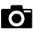 Hội nghị góp ý dự thảo sửa đổi Điều lệ Đoàn khóa X trong cơ sở Đoàn khu vực Quận – Huyện, LLVT (TP: đ/c Q.Sơn, P.Thảo, lãnh đạo Ban MT-ANQP-ĐBDC, Ban Tổ chức, Thường trực cơ sở Đoàn khu vực Q-H, LLVT theo TB)HTTHỨ SÁU20-1008g00Hội nghị góp ý dự thảo sửa đổi Điều lệ Đoàn khóa X trong cơ sở Đoàn khu vực trường học (TP: đ/c Q.Sơn, P.Thảo, lãnh đạo Ban TNTH, Ban Tổ chức, Thường trực cơ sở Đoàn khu vực trường học theo TB)HT08g30  Hội nghị Thường niên Hiệp Hội các khu công viên khoa học Châu Á lần thứ 21 năm 2017 (TP: đ/c K.Thành, TT PTKHCN Trẻ)Khách sạn Rex14g00Chương trình chào mừng Ngày phụ nữ Việt Nam 20/10 của Công đoàn thành viên cơ sở khối phong trào (TP: đ/c H.Sơn, Q.Sơn, T.Liễu, cán bộ, nhân viên cơ quan Thành Đoàn)HTTHỨ BẢY21-1008g00  Tham dự tọa đàm chia sẻ kinh nghiệm khởi sự kinh doanh và lập nghiệp năm 2017 (TP: đ/c K.Vân, Ban Quốc tế)Quận 1109g00Chương trình “Vinh danh thủ khoa” năm 2017 (TP: đ/c H.Sơn, Q.Sơn, T.Liễu, BTV Thành Đoàn, Ban TNTH, Trung tâm HT HSSV, Thường trực Hội SV các trường, theo TM)HT NVHTN14g00Hội nghị góp ý dự thảo sửa đổi Điều lệ Đoàn khóa X trong cơ sở Đoàn khu vực CNLĐ (TP: đ/c Q.Sơn, P.Thảo, lãnh đạo Ban CNLĐ, Ban Tổ chức, Thường trực cơ sở Đoàn khu vực CNLĐ theo TB)HT18g00✪  Dự Hội trại truyền thống “Tuổi trẻ cụm Sản xuất tự hào là người thanh niên công nhân thành phố Anh hùng” (TP: đ/c T.Quang, T.An)Bến TreCHỦ NHẬT22-1007g00  Hội thi Tên lửa nước Thành phố Hồ Chí Minh lần 7 - năm 2017 (TP: đ/c K.Thành, Đ.Sự, TT PTKHCN Trẻ)Sân vận động Quân khu 708g00✪Dự chương trình họp mặt kỷ niệm 50 năm Củ Chi được phong tặng danh hiệu “Đất thép thành đồng” (07/9/1967 – 17/9/2017) (TP: đ/c Q.Sơn)H.Củ ChiCHỦ NHẬT22-10(TIẾP THEO)08g00✪  Hội thi “Bàn tay vàng ngành xây dựng” năm 2017 (TP: đ/c T.Liễu, T.Quang, X. Thanh, Ban CNLĐ, các cơ sở Đoàn theo TB 3273)Trường Cao đẳng Xây dựng TP. HCM08g00  Dự ngày hội “Thanh niên Quận 11 với Biển đảo quê hương” (TP: đ/c K.Vân, Ban Quốc tế)Quận 1108g30✪  Chương trình kỷ niệm 20 năm thành lập Đoàn TNCS Hồ Chí Minh Đại học Quốc gia TP. Hồ Chí Minh (1997 – 2017) (TP: đ/c H.Sơn, K.Hưng, N.Linh, H.Minh)ĐHQG TP.HCM10g00  Tham gia BGK Chung kết hội thi tiếng Anh English Star 2017 - Quận Đoàn 1 (TP: đ/c K.Vân )Theo TM